DIRECCION ACADEMICA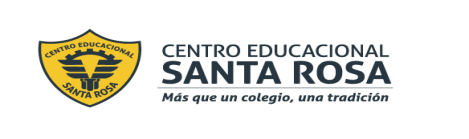 Departamento de Lengua y LiteraturaRespeto – Responsabilidad – Tolerancia – Resiliencia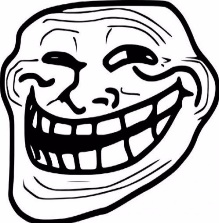 INSTRUCCIONES Lee atentamente toda la GuíaSi puedes imprimir pégala en tu cuaderno, de lo contrario escríbela y responde (siempre pregunta y respuesta)Debes ser muy ordenado y ten cuidado con la ortografía, la letra y tu vocabularioRecuerda que los contenidos de esta Guía te servirán para trabajar la evaluación Nº5Ten presente que a nuestro regreso vamos a revisar y reforzar los contenidos.Las consultas o dudas puedes realizarlas por correo o también en nuestro Instagram https://www.instagram.com/lenguaje_cestarosaLos estudiantes que realicen la actividad de esta guía y la envíen por correo obtienen 1 punto para la evaluación Nº5ITEM I: CONTENIDOITEM II: ACTIVIDADResponde las siguientes preguntas: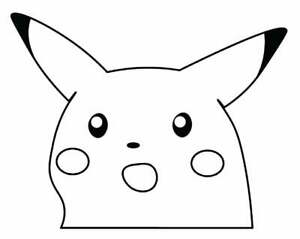 HUMORSegún los Etólogos el humor aparece en los labios de los primates y se muestra cuando estos se enfrentan a situaciones que para ellos son absurdas, irresolubles, inasumibles, dañosas o sencillamente incomprensibles: enseñar los dientes es una forma de desviar un impulso agresivo o de confusión que se expresa mímicamente. Un tipo de sublimación inteligente que sirve para evitar la violencia y el dolor. De ahí que enseñar los dientes o reír entre los humanos esté frecuentemente ligado a disociarse o separarse de acontecimientos que suscitan normalmente profunda inquietud y que muchas veces se asocian con la desgracia. Desde este punto de vista, el humor se constituye en un acto de purificación que permitiría evacuar esta violencia, nacida de la frustración y del sufrimiento.En este sentido, Nietzsche plantea que «El hombre sufre tan terriblemente en el mundo que se ha visto obligado a inventar la risa», concepción que establece que el humor es, en el fondo, un tipo de catarsis o contraveneno espiritual que hace más soportable la existencia. Sin embargo, encerrarlo en una definición resulta prácticamente imposible, no sólo en su concepto, sino en sus variedades. El sentido del humor es un término muy relativo, es casi indefinible e inabordable por naturaleza propia.Diversos autores y filósofos como Platón, Aristóteles, Hobbes, Kant, Hegel, Schopenhauer, Bergson, Baudelaire, Freud, etc. han estudiado el tema. Pero no hay un consenso al respecto. El origen de la palabra humor proviene del latín Umor que hace referencia a los fluidos corporales. Desde aquí, surgió una teoría de la medicina griega que proponía que el cuerpo humano poseía 4 líquidos fundamentales que determinaban su comportamiento: sangre, flema, bilis amarilla y bilis negraAquellos individuos con mucha sangre eran sociables, aquellos con mucha flema eran calmados, aquellos con mucha bilis amarilla eran coléricos y aquellos con mucha bilis negra eran melancólicos. De esta relación se establecía que cuando alguien estaba de buen humor significaba que se encontraba en un perfecto estado de salud y podía vivir lleno de energía, alegría y equilibrado en los dominios de su fluidez. Aunque el término se asoció a lo risible en general, todavía hoy se mantiene de fondo la noción antigua de fluido corporal. Así, en el Diccionario se define como: “estado de ánimo de una persona, habitual o circunstancial, que le predispone a estar contenta y mostrarse amable”.Ahora bien, el humores una manera de enjuiciar las situaciones con cierto distanciamiento ingenioso, burlón o, en apariencia, ligero y, aunque muy próximo a la comicidad, no es exactamente lo mismo. En definitiva, humor en su sentido más amplio y vulgarmente admitido, se refiere a todo aquello que hace reír. Asimismo, el humor ha aparecido estrechamente vinculado a lo cómico, entendido éste como consecuencia del espectáculo de lo ridículo, deforme, erróneo o incongruente que, si no provoca dolor o compasión, suscita en el espectador un sentimiento de superioridad que se manifiesta en la risa. Algunos autores afirman que lo que provoca la risa es el efecto sorpresa, puesto que genera un proceso de desconcierto. Por ende, se considera risible todo aquello que se opone a la norma y destruye lo previsto. Lo cómico expresa cierta imperfección individual o colectiva que exige una corrección inmediata y esta corrección es la risa, que encierra, además, un deseo de humillar al sujeto cómico con la intención de modificar su conducta. Algunos filósofos han caracterizado lo cómico como la percepción de un contraste, un contrasentido o incongruencia; algo que rompe con las convenciones, con lo habitual y con la normalidad. El humorista, partiendo de su realidad social y los problemas que en esta se generan, intenta llevarlos más allá en un deseo de perfección que evite que la sociedad se paralice en los rasgos negativos y genere cambios para mejorarlos. Señala los peligros que esos intereses suponen para el individuo cuando están deformados por el fanatismo, la ambición o cualquier otro defecto. Cuando las estructuras sociales no se encuentran en equilibrio con las libertades individuales, el hombre, mediante el humor, le marca límites a la sociedad. Surge desde el pueblo con carácter de crítica, con ansias de reforma y de denuncia de injusticias.Es muy importante considerar que el humor es un instrumento de la inteligencia liberadora y ejerce siempre una crítica; es mordaz, combativo, corrosivo, incisivo, contestatario, cuestionador e hiriente con la verdad. Esta concepción de lo cómico como subversión ocomo divergencia con respecto al sistema de valores vigentes en un determinado grupo social, explica que la comicidad varíe de país a país y se transforme con el tiempo, ya que, al igual que las costumbres y las normas, está sujeta a condicionamientos culturales y de las modas. El contexto que propicia la percepción de lo risible aparece estrechamente vinculado al juego, entendido no sólo como actividad contraria al trabajo práctico, sino como actitud opuesta a la seriedad.Se trata de una forma que permite abrir un espacio de libertad que desmonta las certezas: el humor surge también como una lucha contra lo dado, contra los convencionalismos.Clasificación de los tipos de humorHUMOR ABSURDO: También conocido como surreal, superrealista y con afinidad con lo grotesco si se entiende como una realidad alterna del ser humano. Utiliza expresiones que evocan situaciones irreales, imposibles o incoherentes con relación a la cotidianeidad que se manifiesta de forma objetiva.Esta denominación también puede aplicarse a circunstancias que carecen de sentido y que no parecen tener una explicación congruente. Esta clase de representación humorística abarca todo el espectro de la imaginación, por lo que puede resultar difícil de comprender. Asimismo, esta distorsión presenta una cualidad paradójica que vislumbra lo esencial de la realidad.HUMOR BLANCO: Es una idea humorística sana o limpia, libre de crudeza o una connotación negativa tácita. Es una forma de comunicación mucho más inocente destinada para niños, adolescentes y adultos sin recurrir a formas ofensivas o que dejen entrever alguna clase de mala intención. Es apropiado para cualquier ocasión, en especial cuando no se quiere ofender a ninguna persona de la audiencia y se caracteriza por evitar los insultos y las obscenidades. HUMOR GROTESCO:Esta categoría cómica tuvo su origen en el vocablo italiano “grotta”, que está relacionado con la alteración de lo tradicionalmente estético y proporcionado. En consecuencia, viene a designar aquello que es extraño, ridículo, excéntrico, fantástico e irracional. Es una mezcla de animalización, caricatura, horror y también cierta indiferencia. Lleva al extremo las deformidades y la imperfección debido a que juega con las ideas de belleza y fealdad de las cosas o las personas. La cosificación con rasgos de decadencia, monstruosidad y anomalía dan pie a una mezcla de emociones donde convergen el desagrado, la angustia y lo terrorífico. En lo grotesco existe una sensación familiar y a la vez extraña que está llena de desconcierto y perplejidad, lo que también incorpora un carácter surreal e ilógico con relación a su apreciación.HUMOR NEGRO: Esta manifestación humorística se caracteriza por la ironía, el sarcasmo, la sátira, el escepticismo e incluso está vinculado con lo absurdo y lo grotesco. Tiene como esencia el pesimismo, la muerte y temas que están relacionados con la tragedia humana; lo dramático de la vida y lo patético del ser.Ha sido catalogado como una perspectiva que abarca temas oscuros, dolorosos, polémicos y controversiales para las personas. Esto se debe en gran parte a que este tipo de expresión cuestiona constantemente la fibra moral de la sociedad, sus normas de convivencia, la tendencia a ser políticamente correcto y el rol que debe ejercer el ser humano.Por esta razón se utiliza para burlarse de la discriminación, la política, la religión, la guerra, la violencia y la sexualidad. Otros temas delicados que pueden surgir son el terrorismo, la drogadicción, el racismo, la violación, las discapacidades y mucho más. Entonces, por reírse de asuntos delicados, es molesto o incomodo y juzgado como extremadamente cruel. HUMOR SATÍRICO:La sátira es un recurso discursivo muy antiguo que utiliza el poder del humor para hacer crítica y denunciar. Tiende a ser didáctica, moralizadora y a utilizar el ridículo para evidenciar los defectos y los vicios patentes en la raza humana. También son habituales los recursos burlescos o lúdicos dentro de las distintas formas de expresión.Es muy común encontrar la sátira en carteles, películas, programas de televisión que hacen uso de situaciones cómicas como una forma efectiva de hacer crítica social.También es conocida como una comedia de errores, puede incluir elementos como la farsa, que incluye una serie de coincidencias improbables. En algunos momentos presenta una secuencia de eventos que suceden con una velocidad frenética y en los que pueden estar incluidas situaciones que rayan entre lo ridículo y lo imposible.HUMOR SARCÁSTICO: Derivado de la palabra “sarx”, cuyo significado es carne, esta manifestación humorística hace uso de la crueldad, la mordacidad y el sadismo para obtener el efecto deseado. Está muy emparentado con la parodia, que ha sido definida como la transformación de una situación seria a una con una cualidad más familiar.Su fundamento radica en la desvalorización o la degradación con relación al objeto o sujeto blanco de esta expresión. Este desprecio intencionado sirve como burla, lo que también incluye la parodia y la ridiculización. Es precisamente este contraste de valores lo que genera el efecto humorístico para aquellos que pueden apreciar su intencionalidad.En esta categoría también se recurre a la ironía, que está asociada con una rebeldía implícita en contra del estatus quo establecido. Muchas veces lo que se dice tiene un significado opuesto con respecto al sentido literal. Además, hace uso de expresiones consideradas como cáusticas, asemejando una sustancia corrosiva que resulta perjudicial.MEMESParecen muy modernos y contemporáneos, prácticamente nativos digitales, pero ¿cómo te quedarías si supieras que los memes tienen más de 40 años de vida? Su origen como concepto data de 1976. Fue en este año cuando el biólogo evolutivo Richard Dawkins escribió El gen egoísta, el libro en el que acuñó la "memética".El experto confeccionó una teoría basándose en un símil con la evolución darwiniana. Si el gen era la unidad mínima para la biología, la transferencia de la información cultural también tendría la suya propia. Así surgió el meme, una unidad de información residente en el cerebro y una especie de replicador en la evolución cultural humana. Un meme, según Dawkins puede ser una creencia, una idea, una moda, etc. que se expande pasando de mente a mente, reproduciéndose y multiplicándose. Los memes no tienen por qué ser necesariamente buenos, ni bellos, ni útiles, ni verdad. Lo único que hacen es extenderse y sobrevivir. Además, la vida de los memes puede ser muy variada. Los hay populares e impopulares, explosivos y efímeros, o lentos y pacientes, espontáneos o provocados, exitosos o fracasados, útiles o absurdos, fieles al original o mutantes, peligrosos o beneficiosos. Aunque Dawkins fue el padre del concepto y quien le dio nombre, los memes son mucho más antiguos. Quizá tanto como la propia humanidad. Según el significado que les da, los memes han existido siempre porque son ideas contagiosas. Cómo hacer fuego fue un meme muy útil, por ejemplo. En palabras simples, lo que llamamos meme en la actualidad y de manera popular es una expresión de humor gráfico o audiovisual virtual. Es la utilización de un dibujo, imagen, gif o video para recrear visualmente los pensamientos, sentimientos o situaciones que las personas viven en su rutina diaria. Generalmente tienen un corte cómico y se comparten de forma viral en sitios web o redes sociales. volviéndose lo más reproducido en los últimos tiempos y difundiéndose de forma explosiva.Sin embargo, no existen certezas sobre quién es el creador de ellos tal como los conocemos hoy en la web, ni cuál fue el primero que se publicó en Internet. Por el momento, se considera que el primer viral de la red fue un video del año 2002 llamado “Star Wars Kid” que mostraba a un adolescente que se grabó a si mismo peleando contra una horda imaginaria con un palo de golf. Otro viral del mismo periodo fue la canción “Nevergonnagiveyou up” de Rick Astley que se extendió como un virus que infectaba teléfonos y computadores.Más adelante, aparecieron caricaturas bastante sencillas que daban a entender distintas situaciones: Troll Face, Challenge Accepted, LOL o Forever Alone fueron las primeras imágenes que mostraban reacciones cotidianas ante diversas circunstancias de la vida. De igual manera, se comenzó a utilizar caras o gestos de personas famosas o personajes de ficción. Algunos se convirtieron en caricaturas y otras quedaron tal cual. Yao Ming, Nicolas Cage, Fry (Futurama) o el astrofísico Neil de Grasse Tyson, aparte de ser famosos por sus respectivas razones, se transformaron en fenómenos de Internet a través de sus memes.Asimismo, actualmente ningún famoso se salva. Ante alguna fotografía en que se vea una situación extraña o una cara graciosa se transforma en un meme. Figuras como Tom Cruise, Keanu Reeves, Beyoncé o Kanye West no se salvan de tener nuevos memes prácticamente a diario.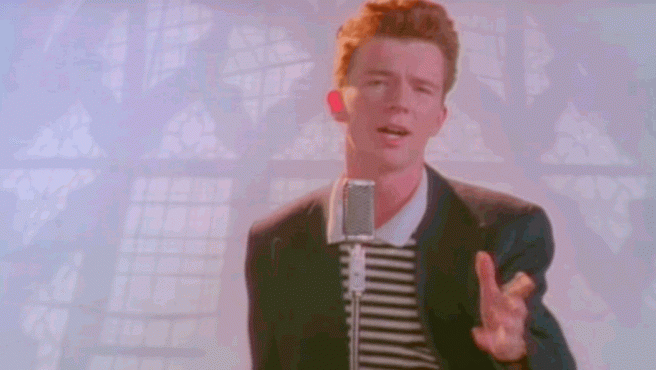 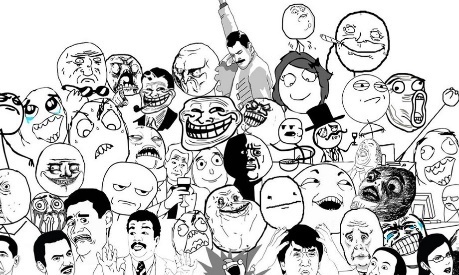 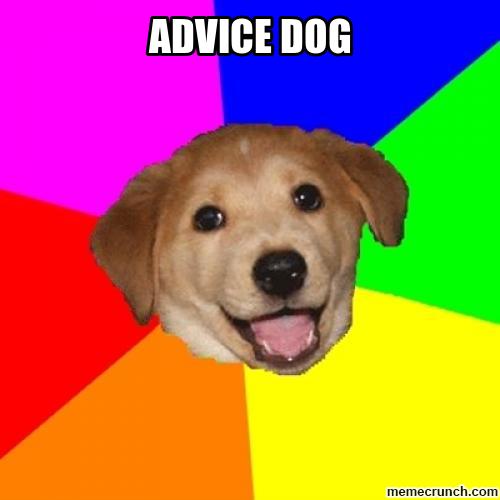 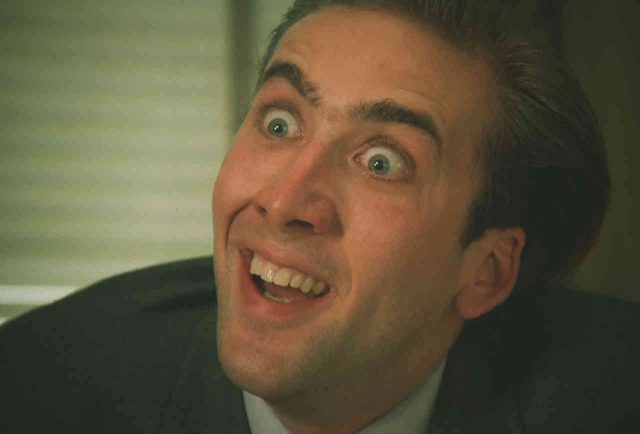 El formato de un meme puede ser un concepto más abstracto. En general su temática roza lo absurdo, grotesco, irónico o satírico. Aunque en ocasiones también se convierten en pequeñas píldoras filosóficas. Por lo tanto, no deberíamos nunca pensar que un meme es tan sólo una mera broma.1: ¿Qué es el humor, lo cómico y la risa? ¿Para qué sirven? __________________________________________________________________________________________________________________________________________________________________________________________________________________________________________________________________________________________________________________2: Selecciona un meme o cualquier expresión cómica de interés propio y analiza su crítica__________________________________________________________________________________________________________________________________________________________________________________________________________________________________________________________________________________________________________________